Introducción La mejora continua y nuestro crecimiento como docentes, debería ser nuestra principal aspiración dentro de nuestro ámbito académico. Es importante tener una etapa de autoevaluación crítica de nuestra materia y de la metodología, actividades, insumos etc., utilizados durante el semestre y consolidar esta información para presentar un plan de mejora.Autoevaluación del material y dictado de claseDetalle algún problema, desfase, incoherencias, tiempos extensos, u otro problema en la metodología, actividades, insumos etc., que usa actualmente, y que merecen ser mejorados.Propósito del plan de mejoras Mi propósito de proponer este plan de mejoras está orientado a ………….Justificación del plan de mejoraCon la finalidad de ………….Objetivos Específicos del plan de mejoras Incorporar ………Responsables de las actividades a realizarEn el plan de mejora señalaremos las personas o unidades sobre las cuales recae la responsabilidad de las actividades propuestas………….Temporalización El plan de mejora se propone con una duración de _________. Sin embargo, las actividades se llevarán a cabo semana a semana según como lo hayan planteado PLAN DE MEJORA*Estas propuestas son ejemplos deberán generar sus propias propuestasPropuesta de mejoraResponsableTemporalizaciónObservaciones*Diseñar un plan de formación del profesorado sobre evaluación del aprendizajeDocenteDefina un tiempo a corto plazo*Incorporar orientación académica para los estudiantesDocenteDefina un tiempo a corto plazo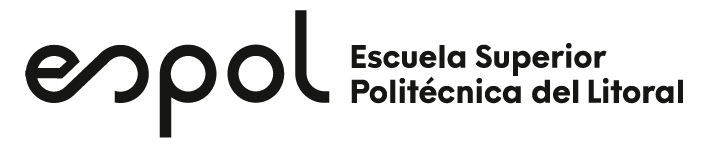 